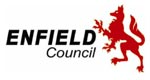 EXAMPLE RISK ASSESSMENT – OFFICE BASED WORKING DURING CORONAVIRUS PANDEMIC (COVID-19)Department:InsertService Team:InsertManager:InsertPersons undertaking the assessment:InsertWork Activity being assessed:Office based working during COVID-19Risk Assessment Number:InsertDate of assessment:Date of next review:Suggest review in one month or sooner if Government advice changes SCOPE OF OPERATION, LOCATION AND TIMEASSOCIATED GUIDANCESCOPE OF OPERATION (description of tasks being undertaken): Office based working; working at desks and use of office facilities such as stairs, lifts, printers, kitchen areas, meeting rooms, toilets, showers, and canteen (if applicable)Add in any other facilities/activities relevant to your siteNHS 111https://111.nhs.uk/covid-19Government guidance: https://www.gov.uk/coronavirushttps://www.gov.uk/government/organisations/public-health-englandEssential advice from the Council’s Public Health Team is accessed here LOCATION:Insert locationNHS 111https://111.nhs.uk/covid-19Government guidance: https://www.gov.uk/coronavirushttps://www.gov.uk/government/organisations/public-health-englandEssential advice from the Council’s Public Health Team is accessed here WHEN DOES THE ACTIVITY TAKE PLACE (early hours, during normal hours, after 6pm or at weekends)During normal office hours Monday to Friday 8am to 5pmAdd in any other hours/daysNHS 111https://111.nhs.uk/covid-19Government guidance: https://www.gov.uk/coronavirushttps://www.gov.uk/government/organisations/public-health-englandEssential advice from the Council’s Public Health Team is accessed here Council Risk Assessment SheetCouncil Risk Assessment SheetCouncil Risk Assessment SheetCouncil Risk Assessment SheetCouncil Risk Assessment SheetCouncil Risk Assessment SheetActivity:Office based working during COVID-19No. of pages:Page number:What are the hazards?Who is at risk and How would they be harmed?(e.g. staff, public, contractors – trip, slip, fall, assault)What is currently done to reduce / control the risk?Risk level scoring(H,M,L)What more can be done to reduce risk?Action by whom, by when?Staff who are clinically vulnerable, extremely clinically vulnerable (shielding) or live with a household member who is vulnerable or extremely vulnerableWhere staff can deliver their service remotely/from home they will until/unless advised otherwise by their manager. Staff with vulnerabilities will undertake their usual work remotely/from home if possible or redeployed to other work that can be undertaken remotely. If the nature of the work is that clinically vulnerable persons cannot work remotely, the manager will consider if the control measures in the risk assessment are sufficient to protect the staff member or what other alternative options are available (eg working in lower risk areas)  for the staff member and consult with HR as needed.Clinically Vulnerable:Staff who are clinically vulnerable (see section 8 here) can attend the workplace if required but are advised to minimise contact with others outside their household as much as possible. Staff who are concerned should speak to their manager. Managers to take HR advice if needed.Extremely clinically vulnerable (shielded): Staff who are extremely clinically vulnerable (shielding) (see here) are advised to stay at home and avoid all contact with others, except for essential medical treatment or support. You will have received a NHS letter if identified as needing shielding. Please discuss with your manager. Managers to take HR advice if needed.Staff living with a household member wo is Clinically Vulnerable or Extremely clinically vulnerable (shielded): Staff who are living with or caring for a vulnerable or shielding household member are advised to follow the guidance here. Please speak to your manager if you have any concerns. Managers to take HR advice if needed.Manager and StaffStaff with COVID-19 symptoms and potentially spreading to staff and othersWHOStaff and those who they come into close contact with.HOWThe virus is spread by droplets from coughs and sneezes and droplets picked up from surfaces Staff that show symptoms of COVID-19 to report condition to manager immediately. Do not attend the workplace.Staff should access NHS 111 online which is an online interactive and personal checklist:https://111.nhs.uk/covid-19Staff who become symptomatic should self-isolate for 7 days.  If a staff member is a household contact of someone who becomes symptomatic (the case) the staff member should self-isolate for 14 days.  If the staff member starts symptoms they need to self-isolate for 7 days from that date.Staff to seek a swab test (see here) which if negative means they can return from sickness absence.If well enough, return to normal duties. If this involves working from home, please complete a health & safety self-assessment of your home working environment, see hereIf staff develop symptoms whilst at work, inform manager and leave the workplace immediately, go home and book a swab test (see here). Manager to contact CovidFM@enfield.gov.uk to request immediate cleaning of the desk, monitor  and chair.MNo – to stop spread from symptomatic staff, staff with symptoms must not attend workAll staff - ongoing  Staff who have higher risk factors to Covid-19 such as:Shielding staffClinically vulnerable (over 70 or underlying health conditions) PregnantBAMECarer for a vulnerable personMen over 40)Use of the building by staff disability, & new mothers)WHOStaff with protected characteristics HOWEmerging evidence suggests that alongside underlying health conditions, there are key demographic factors that can affect people’s vulnerability or is a ‘risk factor’ in relation to COVID-19. Such as:Older people, Men (from 40 and over), and people from Black and Asian and Minority Ethnic communities (BAME) and a combination of these factors. The causes of these increased risk factors are not yet fully understood, and further research is taking place.Disability might impact on how staff can move around the building or use the adjusted workplace.Managers will need to consider staff who have the higher risk factors. Please ask staff to complete an individual risk assessment to return and discuss with you.  Once the individual risk assessment is complete, please return to HR for the employee’s file. Please see the individual risk assessment Managers should encourage conversations with staff in these risk factor groups - exploration for the risk factors and perception of the staff member.  Where there is agreement that the risk factors can be mitigated with the existing control measures in the risk assessment to everyone’s satisfaction no change is needed. Where however it is clear there is increased risk for a staff member which is not mitigated by the existing control measures in the risk assessment the manager must provide support and make necessary adjustments to mitigate those risks.Consider with the staff member if it is more suitable for them to in lower risk work or work remotely in the interim, and take HR advice of any other measures if needed.  Managers to discuss with and consider needs of staff with disability or pregnant and new mothers how the adjustments in the office will impact on them or might pose a new or different risk to them.Considering whether you need to put in place any particular measures or reasonable adjustments to take account of duties under the equalities legislation. Consider facilities for pregnant and new mothers.Please consider evacuation procedure for such staff that might be needed in an emergency.ManagerStaffFacilities ManagementPotential for exposure to virus within entrances and communal areas of the office buildingsWHOStaff, contractors and building tenantsHOWThe virus is spread by droplets from coughs and sneezes and droplets picked up from surfacesThe common areas and floors in the building will be pre-prepared with cleaning and social distancing before more staff are permitted to attend the office. Availability of pre-prepared floors as they are ready.Fixed/standalone sanitisers stations will be set up at entrances and exits. Use as entering and leaving the building/office.One-way flows will be in place for circulation around the office/ entrances/exits and use of staircases.Stairs to be used by all staff that can. Lifts to be used by staff that cannot use stairs. One person only in the lift at any one time.Enhanced cleaning regime Avoid touching people, surfaces and objects where possible and regular handwashing.Cough and sneeze into a tissue and dispose of immediately into the bin (or the crook of their elbow) and wash hands afterwards. This is the same advice as for flu – “Catch it, kill it, bin it.” Civic centre canteen to remain closed at present.Staff to wash hands regularly.LAll staff - ongoingFacilities Management - ongoingPotential exposure from working within the enclosed office spaces, includingToiletsKitchen areasPrintersMeeting roomsWHO:Staff, contractors and building tenantsHOW:The virus is spread by droplets from coughs and sneezes and droplets picked up from surfaces Where the manager has assessed it appropriate for service needs or for the staff member, to (continue to) work from home.Phased return to the office to a capacity that is manageable with social distancing. Manager to co-ordinate the return to ensure that staff that need to attend the workplace are prioritised and that social distancing measures are in place.Staggering work with staff attending office on alternative days and staggered times.Social distancing measures within the office – see row aboveFixed/standalone sanitisers stations will be set up at entrances and exits. Enhanced cleaning regime Avoid touching people, surfaces and objects where possible and regular handwashing.Cough and sneeze into a tissue and dispose of immediately into the bin (or the crook of their elbow) and wash hands afterwards.If possible open windows to ventilate. Toilets - operate on a one-in-one-out basis. Maintain hot water and soap at wash hand basinsMeeting rooms – will have signage with maximum number of occupants so as to maintain 2 metre distance. Avoid inviting external visitors at present.Reduce face to face meetings where possible and use Microsoft teams.Kitchen areas - operate on a one-in-one-out basis. Availability of fridges may be limited and allow only storage of pre-prepared cold food only to reduce queuing timesPrinters - operate on a one-in-one-out basis to keep 2 metre distance LAll staff - ongoingFacilities Management - ongoingPotential spread of virus from desks, monitors, keyboards and mouseWHOStaff HOWThe virus is spread by droplets from coughs and sneezes and droplets picked up from surfaces Desks will be taped off so that available desks will be 2 metres apart.Staff to be provided with their own portable keyboard and mouse for use (take with them to use at whichever desk is made available) Clear desk policy will be robustly applied so as to enable effective cleaning Enhanced cleaning regime including desks every night.Cleaning wipes available on each desk to clean desks and equipment as needed before and after use desk and throughout day as neededRegular handwashing by staff, or use a sanitiser if not near a wash hand basin.LAll staff - ongoingFacilities Management – ongoingICT – provide portable mouse and keyboard Potential spread of virus from public visitors to the office buildingWHOStaff, contractors, building tenants and the publicHOWThe virus is spread by droplets from coughs and sneezes and droplets picked up from surfacesAt the present time the public are not permitted to come into the offices.When appropriate to do so, allow the public to attend office buildings the following measures will have been put in place:Notices explaining no person to enter if they have symptoms, that if symptomatic they should self-isolate for 7 days and for 14 days if any of their household has symptomsPhysical barriers and screens if needed at reception pointsSupervised queuing at 2 metre intervals with signage, barriers and markingsFixed/standalone sanitisers stations will be set up at entrances and exitsSupervised and limited access to other parts of the buildingEnhanced cleaning regime of public areas MStaff to observe and ask any members of the public to leave the building if they have symptoms and speak with them in the open air at a 2 metre distanceAll staff - ongoingFacilities Management - ongoingPotential spread of virus from contractors attending the office buildingWHOStaff, contractors and building tenantsHOWThe virus is spread by droplets from coughs and sneezes and droplets picked up from surfacesContractors to be notified in advance not to attend the office if they have symptomsAttendance by contractors notified to reception desk in advanceContractors to sign in at reception desk and declare they do not have symptoms.Fixed/standalone sanitisers stations will be set up at entrances and exitsSupervised and limited access to other parts of the buildingEnhanced cleaning regime of public areas MStaff to observe and ask any contractors to leave the building if they have symptoms Facilities Management – ongoingAll Staff - ongoingPotential spread of virus from other users (tenants) occupying the office buildingWHOStaff and contractors  HOWThe virus is spread by droplets from coughs and sneezes and droplets picked up from surfacesBuilding occupants to be notified that they must not attend the building if they have symptomsBuilding occupants to be notified by FM of the Council’s arrangements for them to adhere to on entering and use of communal areasFixed/standalone sanitisers stations will be set up at entrances and exitsEnhanced cleaning regime MStaff to observe and ask any contractors to leave the building if they have symptomsBuilding tenants - ongoingAll Staff - ongoingFacilities Management - ongoingPotential stress/anxiety caused by COVID-19WHOStaff  HOWeg fear of catching the virus, increased/intense workloads, redeployment to other areas, bereavement, illness, feeling isolatedReassurance to staff of measures taken seriously to protect their safety.Communication of message that for most people Covid 19 results in mild illness. Also, that transmission of the virus is more likely if in contact with someone with symptoms at less than 2 metres for 15 minutes or more. Regulator communications from Chief Executive/Coronavirus email  Regular contact with managers and colleaguesOne to one supervision meetings with managerAccess to the Employee Assistance Programme 24/7, and managers can refer staff to the Occupational Health Service.Computer based training on coronavirus and stress – see portal here and on i-learnStaff Guide for bereavement during the coronavirus period – see Bereavement GuidanceCoronavirus staff updates and FAQs – see hereMAll staff and managers- ongoingAccidents, security and other incidentsIn an emergency, for example, an accident, fire or break-in, people do not have to stay 2m apart if it would be unsafe.People involved in the provision of assistance to others should pay particular attention to sanitation measures immediately afterwards including washing hands, or using hand sanitiser.Work related travel Please refer to the risk assessment for work related use of vehiclesManager and StaffTravelling to and from workIf staff are not working remotely/from home, staff are encouraged to walk, cycle or use their car to travel to/from work.Avoid using public transport if possible, but if not discuss possible staggered start and finish times to avoid peak travelling times.